                              Справка  о проведенной    беседе  13  апреля  2021  года социальным  педагогом  Бейсекеевой З.Р.   с учащимися  8   классов  проведена  профилактическая лекция « Подросток  и правонарушение», в  ходе которой  повторно разъяснены  нормы поведения в общественных местах, административная и уголовная ответственность несовершеннолетних.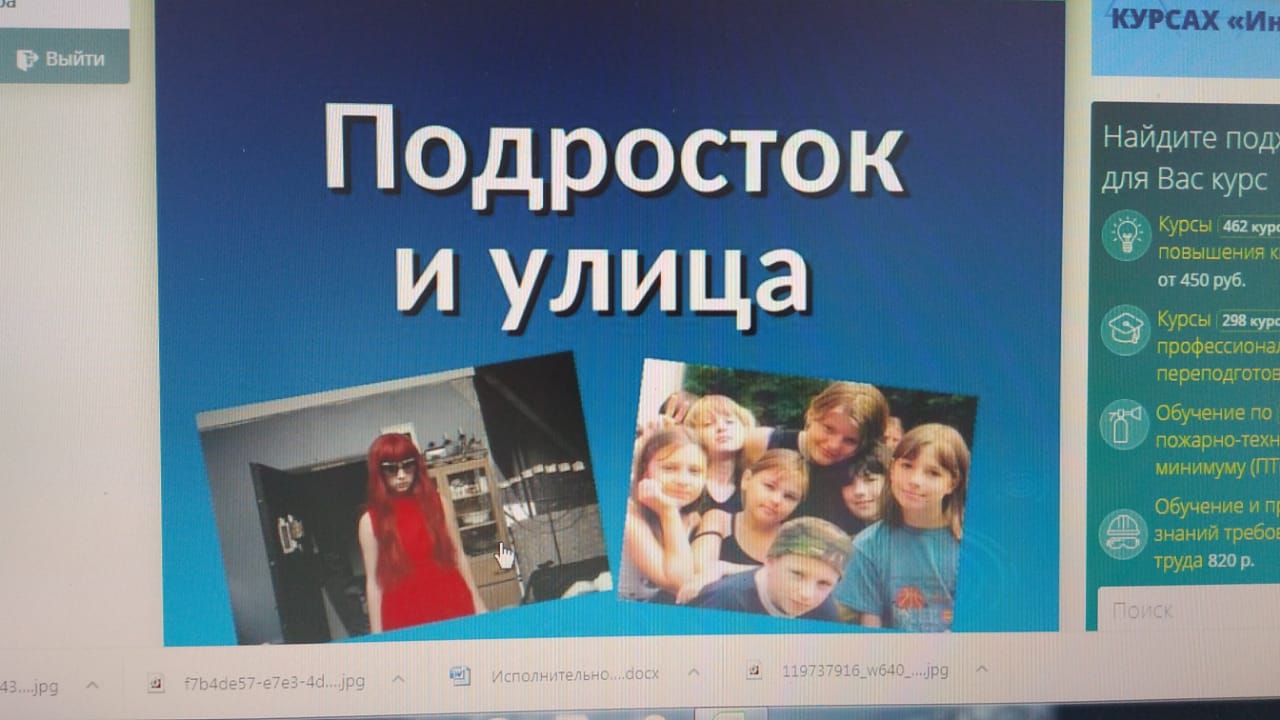 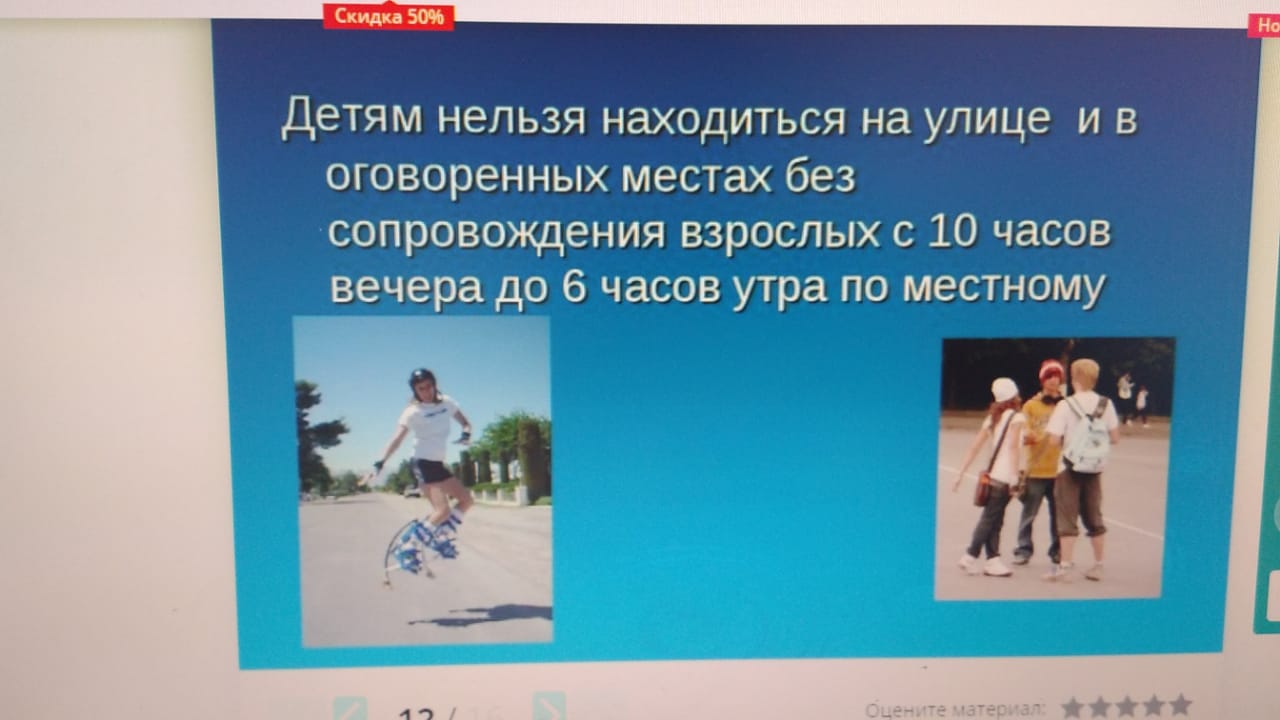 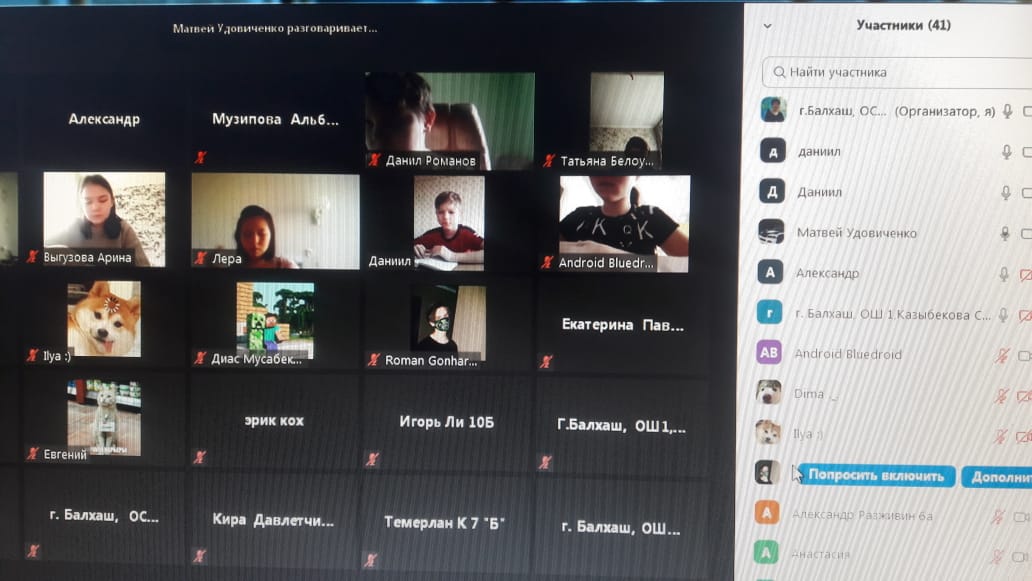 